8° Acta del Consejo Municipal DRSSPT 2015-2018De conformidad con los artículos 24, 25, párrafo III, 26 y 29 de la Ley de Desarrollo Rural Sustentable y los Artículos 10, 11, 12, 13, y 14 del propio Reglamento Interno, se procedió a desarrollar la Reunión Ordinaria del Consejo Municipal de Desarrollo Rural Sustentable de San Pedro Tlaquepaque Jalisco, el 12 de Julio del 2016, en el La Casa Ejidal de Los Ranchitos, en la localidad de López Cotilla, iniciando a las 12:25 hrs bajo el siguiente:Orden del Día1.- Bienvenida, presentación del Presídium y auto presentación de cada consejero:
Dr. Salvador Núñez Cárdenas y Lic. Carolina Corona González.2.- Asistencia, Verificación del Quórum Legal y Declarar valida la instalación de la reunión:
Dr. Salvador Núñez Cárdenas.3.- Lectura de Acta Anterior, seguimiento de acuerdos y en su caso su aprobación:
Dr. Salvador Núñez Cárdenas.4.- Participación de la Dirección de Desarrollo Agropecuario, de las Instituciones, de los Consejeros, uso de la voz y por escrito, de las necesidades y planteamientos de los Ejidos, Asociaciones y Cadenas Productivas de Especies Menores, de Acuacultura, Bovinos Leche, Bovinos Carne, Granos Alimentación Humana, Hortícola y Frutícola (un minuto cada uno): Dr. Salvador Núñez Cárdenas.5.- Asuntos Varios, Acuerdos y Clausura de Reunión: Lic. Carolina Corona González.PUNTO PRIMERO: Bienvenida; Lic. Carolina Corona González, comento a los consejeros en general, gracias por acompañarnos a esta 8va. Reunión de Consejo Municipal de Desarrollo Rural Sustentable de San Pedro Tlaquepaque de la Administración 2015-2018, sabiendo de antemano que tienen actividades y que sabemos que le dan importancia a la reunión ordinaria del Consejo Municipal, estaremos al pendiente de la resolución de sus peticiones, sean bienvenidos todos.Dr. Salvador Núñez Cárdenas con el uso de la voz presento a los consejeros del Gobierno Federal, Estatal y Municipal en el orden siguiente: SAGARPA: Lic. Juana Ortiz Sánchez “Delegada Estatal INCA RURAL”; Lic. Roberto Orozco Luna encargado del “CADER III Tlajomulco de Z.”; SEDER: Ing. Juan Rivera Contreras y el MVZ Fernando Ibarra Nava “Coordinadores Regionales”; H. Ayuntamiento de San Pedro Tlaquepaque: Regidor Lic. Luis Armando Córdova Díaz “Vicepresidente del Consejo Municipal” y “Presidente de la Comisión Edilicia de Fomento Agropecuario y Forestal” y las Regidoras María del Rosario de los Santos Silva y Rosa Pérez Leal “Vocales” de la Comisión; Regidor Lic. Miguel Silva Ramírez “Presidente de la Comisión de Regularización de Predios”; Maestra María Agustina Rodríguez Moran “Directora General de Medio ambiente”; C. Rubén Hernández “Agente Municipal de La Calerilla”, CRESIAP: Ing. Francisco Javier Gutiérrez Acosta; y el LAE Rafael Pérez Cerda del “Despacho de Asesores Especializados.PUNTO SEGUNDO: Asistencia y Verificación de Quórum Legal y Declaratoria de validez de la Asamblea; Dr. Salvador Núñez Cárdenas informo que está vigente el punto de acuerdo de iniciar la reunión a los 15:00 minutos de tolerancia de la hora acordada, por lo que siendo las 12:30 hrs se verificó la presencia de los diferentes representantes de las Dependencias Federales, Estatales y Municipales, que participaron en esta 8va Reunión Ordinaria del Consejo Municipal de Desarrollo Rural Sustentable de San Pedro Tlaquepaque Jalisco, iniciando Por la SAGARPA: Lic. Juana Ortiz Sánchez “Delegada Estatal INCA RURAL”; Sr. Roberto Javier García Esquivel “Coordinador”; Lic. Roberto Orozco Luna Encargado del “CADER III Tlajomulco de Z.”; Por la SEDER: Ing. Juan Rivera Contreras y el MVZ Fernando Ibarra Nava “Coordinadores Regionales”; Por el H. Ayuntamiento de San Pedro Tlaquepaque: Regidor Lic. Luis Armando Córdova Díaz ¨Vicepresidente del Consejo Municipal¨ y ¨Presidente de la Comisión Edilicia de Fomento Agropecuario y Forestal¨; Las Regidoras Rosa Pérez Leal y María del Rosario de los Santos Silva “Vocales de la Comisión Citada”; Regidor Lic. Miguel Silva Ramírez “Presidente de la Comisión de Regularización de Predios”; Maestra María Agustina Rodríguez Moran “Directora General de Medio Ambiente”; y el C. Rubén Hernández “Agente Municipal de La Calerilla”.Y por parte de la Dirección de Desarrollo Agropecuario asistieron los Ings. Guillermo Partida Aceves, Adrián Valdivia Ugalde y José Francisco Echeverría Muñoz, los MVZ Julio Cesar Cortez Valenzuela y Jorge Eduardo Lujan Gómez y el Lic. Arwin Armando M. Ramos.Por los Consejeros Municipales del Sector RuralCadenas Productivas: Dr. Salvador Núñez Cárdenas “Granos Consumo Humano Maíz”; Sr. J. Jesús Jiménez Guerrero “Frutícola”; Sr. Gabriel Mariscal Moya “Flores y Ornamentales”; Ing. Hugo Ibarra Fregoso “Bovinos Leche” y MVZ Alfonso Ponce Rodríguez “Especies Menores”.Por las Comisiones: Dr. Salvador Núñez Cárdenas “Infraestructura Rural” y MVZ Alfonso Ponce Rodríguez “Capacitación”; Ing. German Sánchez Mejía “Financiamiento”.Por las Asociaciones y/o Organizaciones Agropecuarias de Productores:
Ing. Francisco Javier Gutiérrez Acosta CRESIAP; Lic. J. Jesús Ortiz Robles Presidente de la Asociación Ganadera Local de San Pedro Tlaquepaque: Sr. Elpidio Guzmán Cabrera en Representación de la C. María Teresa Rivera González presidenta de la “Asociación Ganadera Local de Cunicultores de Guadalajara-Tlaquepaque.Por los Comisariados Ejidales: Sr. Gabriel Mariscal Moya “Santa Anita”; Sr. Fausto Ortiz Gómez “San Sebastianito”; Sr. Ángel Núñez Pérez “Toluquilla”; Ing. Manuel Guardado González “Los Ranchitos”; Sr. Gabriel Torres Rea “La Calerilla”; Sr. Pablo Paredes García y Sr. Rodolfo García Rivera “San Martin de las Flores”;Consejero Social Ing. German Sánchez Mejía, “Representante del Consejo Municipal ante el Consejo Distrital de Desarrollo Rural Sustentable”.Por los Consejeros HonorariosSr. J. Jesús Romero González “Los Ranchitos”; Arq. José Luis Gutiérrez Guerrero “San Pedro Tlaquepaque”; Sr. Héctor Aldrete Luna “San Sebastianito” Ing. Hugo Ibarra Fregoso “San Pedro Tlaquepaque”.Verificación del Quórum Legal y declarar valida la instalación de la reunión:01-VII-2016.- Dr. Salvador Núñez Cárdenas, informo en el seno de la reunión que a las 12:35 hr., fue verificada la lista de asistencia arrojando un porcentaje mayor al 50 % más uno, por la participación de los Consejeros Federales, Estatales y Municipales, por lo que, se determinó el Quórum Legal y la Instalación formal de la 8va. Reunión Ordinaria del Consejo Municipal de Desarrollo Rural Sustentable de San Pedro Tlaquepaque de la Administración 2015-2018.PUNTO TERCERO: Lectura del acta anterior, seguimiento de acuerdos y en su caso su aprobación: Dr. Salvador Núñez Cárdenas, con el uso de la voz procedió a desahogar este punto del orden del día:02-VII-2016.- SEGUIMIENTO DE PLANTEAMIENTOS Y DE ACUERDOS DE REUNIONES ANTERIORES.Acuerdo 02-V-2016.-Total de asistentes a esta 6ta. Reunión Ordinaria del Consejo Municipal, aprobaron elaborar comunicados por escrito, mediante el cual los Consejeros Municipales, solicitaran la intervención del Secretario técnico, enviándoselos en el inter de las reuniones ordinarias, para que, el mismo, turne sus peticiones y/problemáticas a las Instituciones Federales, Estatales y Municipales, que les competa atender y resolver.Cumplimiento: Dr. Salvador Núñez Cárdenas, expuso a los consejeros municipales en el seno de la reunión, el informe por escrito de los asuntos a tratar, resumiéndolo de la manera siguiente:Gestión de Apoyos GubernamentalesDespacho de Ingeniería y Servicios Agrícolas de Occidente S.A. de C.V. a cargo del Gerente Ing. Ambrocio Bobadilla Saucedo elaboro 10 proyectos en los ejidos de Santa Anita, San Sebastián El Grande, La Calerilla y Toluquilla para tecnificar el riego mediante Micro aspersión (5), Aspersión semi fija (4), Goteo (1), en una superficie de 25-42 ha, gestionando ante el Fideicomiso de Riesgo Compartido FIRCO el subsidio por la cantidad de $ 432, 140.00, aprobándose tres de ellos con una superficie de 6.02 ha con un subsidio por la cantidad de $ 103,360.00 equivalente al 23.9 % los 7 proyectos restantes, el mismo despacho, tramito su apoyo ante el FIRA, mismos que se encuentran en proceso de su autorización.Ventanilla de Atención MunicipalPor medio del Programa en Concurrencia con las Entidades Federativas SEDER-SAGARPA 2016, se autorizaron 5 proyectos productivos por un monto de apoyo de $ 575,140.19, de los cuales, en el Municipio de Etzatlán, se entregaron 2 cartas de autorización para la puesta en marcha de los proyectos de “Elaboración de Fertilizante Orgánico” y “Producción de Composta por medio de Lumbricultura” para los beneficiarios del CRESIAP y del Sr. Alfonso Ponce Rodríguez, entregándose en el seno de la reunión por el Ing. Juan Rivera Contreras, cartas a los beneficiarios Sr. Juan Rivera García y al Sr. German Sánchez Mejía, quedando pendiente la del MVZ Irma Verónica Aviña.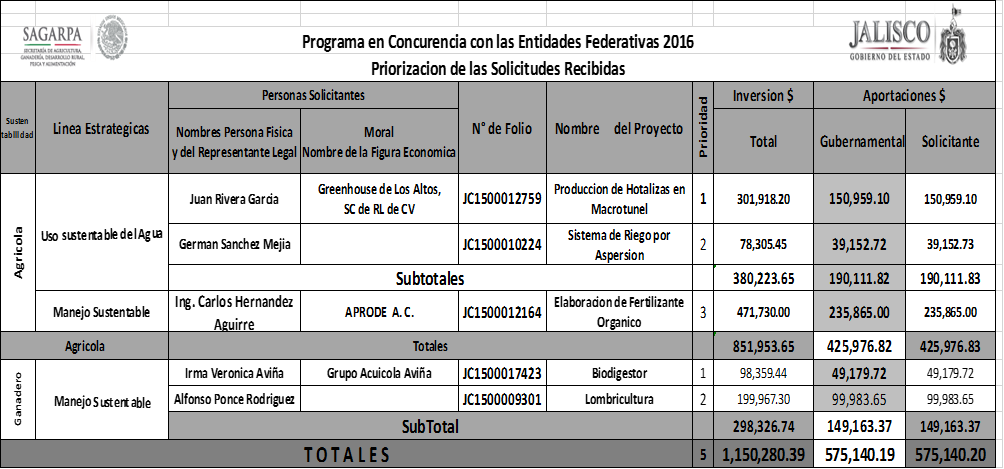 Informando además el avance de la Campaña Zoosanitaria en rumiantes para el control de la Brúcela y Tuberculosis en las áreas rurales del municipio, mediante la cual se sigue detectando bovinos positivos (11) a Brúcela, en la localidad de San Sebastianito.En las Fiestas Patronales de San Pedro Tlaquepaque, se promovió la exposición y venta de flores de sol y sombra, con excelentes ventas, así como hacer del conocimiento de los visitantes a la feria la Agricultura Urbana, Paquetes de Huertos Familiares para amas de casa, Talleres prácticos dirigidos a los niños, para el trasplante de plantas de hortalizas, participando 7 viveristas y 2 invernaderos, Semillas Eterno, Hortalizas y Floricultora S.C. de R.L. y el CRESIAPAcuerdo 02-VI-2016.- La totalidad de consejeros asistentes a esta 7ma. Reunión Ordinaria del Consejo Municipal de Desarrollo Rural Sustentable de San Pedro Tlaquepaque, de la Administración 2015-2018, acordaron aprobar el Proyecto Productivo Conservación y Mejoramiento de Suelos en Áreas Agrícolas, por medio del cual el Gobierno Municipal adquirirá 600 ton de composta Koshin a la Empresa Bio Agrofert S.R. de C.V. por la cantidad de $ 630,000.00, el mejorador de suelos será subsidiado con el 50 % de su costo a los beneficiarios, mismos que se comprometieron a cubrir el 50 % equivalente a $ 315,000.00 al término de la cosecha, además de remitir la relación de productores que se beneficiaran por ejido y productores de la Asociación Ganadera Local de San Pedro Tlaquepaque.Cumplimiento: Dr. Salvador Núñez Cárdenas, remitió el Proyecto Productivo Conservación y Mejoramiento de Suelos en Áreas Agrícolas, a la C. María Elena Limón García, para su aprobación en el Pleno del Cabildo Municipal.Cumplimiento: En Sesión Ordinaria del Pleno del Ayuntamiento del Municipio de San Pedro Tlaquepaque, celebrada el 15 de Julio del 2016 se tomó el Punto de Acuerdo 204/2016 mediante del cual se autoriza PRIMERO: Se aprueba y autoriza la compra de 600 ton de composta para el “Programa de Mejoramiento de Suelos Agrícolas 2016” por la cantidad de hasta $ 630,000.00 a la empresa BIO AGROFERT S.R. DE C.V.; SEGUNDO: El Pleno del Ayuntamiento del Municipio de San Pedro Tlaquepaque, aprueba y autoriza facultar al Tesorero Municipal para que realice los pagos correspondientes de acuerdo a la disponibilidad financiera del Municipio durante el presente ejercicio fiscal;TERCERO: El Pleno del Ayuntamiento del Municipio de San Pedro Tlaquepaque, aprueba y autoriza incorporar la cantidad aprobada en el resolutivo PRIMERO, al Presupuesto de Egresos 2016.Acuerdo 03-VI-2016.- Los Consejeros en su totalidad aprobaron la propuesta del Dr. Salvador Núñez Cárdenas, de celebrar la 8 va. Reunión Ordinaria del Consejo Municipal de Desarrollo Rural Sustentable de San Pedro Tlaquepaque, de la Administración 2015-2018, a partir de las 12:00 hr del 12 de Julio del 2016, en la casa ejidal de Los Ranchitos en la localidad de López Cotilla.SOLICITUD DE APOYO 25-VI-2016.- Sr. Gabriel Mariscal Moya, solicito la intervención del Dr. Salvador Núñez Cárdenas, para gestionar la renta de un camión para el traslado de productores a la Expo Agroalimentaria de Irapuato que se llevara a cabo en la primer quincena del mes de Noviembre.Atención: Dr. Salvador Núñez Cárdenas, respondió, hare la petición por escrito dirigida a la C. María Elena Limón García “Presidenta Municipal del H. Ayuntamiento de San Pedro Tlaquepaque” y Presidenta del Consejo Municipal de Desarrollo Rural Sustentable de San Pedro Tlaquepaque”, por medio del cual le solicitaremos el apoyo económico para la renta de un camión para el traslado de los productores a la Expo Agroalimentaria de Irapuato.Seguimiento: El Dr. Salvador Núñez Cárdenas, elaboro el comunicado por escrito # 090 de fecha 19 de Julio y fecha de entrega Julio 20 del presente año a la C. María Elena Limón García Presidenta Municipal de San Pedro Tlaquepaque, a través del cual se solicitó el apoyo económico para el traslado económico de 46 productores a la Expo Agroalimentaria Irapuato 2016, que se llevara a cabo durante los días del 8 al 11 de Noviembre de 2016, en el Municipio de Irapuato, Guanajuato, México.Cumplimiento: Reunión Ordinaria celebrada el día, la hora y en el lugar señalado.PUNTO CUARTO: Participación de las Instituciones, Consejeros Municipales;
Dr. Salvador Núñez Cárdenas concedió el uso de la voz a los representantes de las Dependencias Federales, Estatales y Municipales que quisieron hacer uso de ella, otorgándola en el orden siguiente:I.- Por Las Dependencias Federales y EstatalesSAGARPADelegación Estatal INCA RURALDIFUSIÓN DE PROGRAMAS03-VII-2016.- Lic. Juana Ortiz Sánchez, agradeció la invitación al Dr. Salvador Núñez Cárdenas y me da mucho gusto observar tanta convocatoria de consejeros municipales a esta Reunión del Consejo Municipal.Posteriormente hizo difusión de los programas “Desarrollo de Capacidades”, “Grupos de Innovación Territorial”, acompañados de asesores técnicos, “Producción de traspatio para Grupos de Mujeres”, así como certificaciones de caballerangos, de Cosecha de Berrys y Capacitación a productores conjuntamente con el INIFAP.Nos ponemos a su disposición para las organizaciones de productores que lo soliciten, los apoyamos a hacer la planeación, seguimiento y evaluación, ejemplificando el problema cíclico de bajo precio del lt de leche fría, recomendamos la capacitación para transformarla en yogurt, queso, etc., también apoyamos a productores en negociaciones de diversos productos.PROAGRO04-VII-2016.- Lic. Roberto Orozco Luna, reporto que los beneficiarios batallan mucho para entregar sus documentos actualizados que se requieren año con año según las reglas de operación, agrego que tenemos órdenes de pago que no han sido recogidas.Hay muchas órdenes de pago por recoger, de los ejidos de Tlaquepaque, y existen casos de que no se les ha depositado el subsidio a sus cuentas, puede ser que no han cumplido con un requisito.SEDERPROGRAMA EN CONCURRENCIA SEDER-SAGARPA 201605-VII-2016.- Ing. Juan Rivera Contreras, informo a los consejeros municipales que en este momento entregare 6 Cartas de Notificación de Productores Beneficiados, 3 pendientes que corresponden al Ing. German Sánchez Mejía, Sr. Juan Rivera García, MVZ Irma Verónica Aviña y 3 que se registraron y se capturaron en este año.CREDENCIAL ÚNICA AGROALIMENTARIA06-VII-2016.- MVZ Fernando Ibarra Nava, invito a los consejeros en general a que tramiten su credencial personalizada.H. AYUNTAMIENTO DE TLAJOMULCO DE ZÚÑIGA07-VII-2016.- Ing. Manuel Ledesma Esparza, solicito al Dr. Salvador Núñez Cárdenas, que elaborara una solicitud por escrito dirigida al Presidente Municipal de Tlajomulco de Zúñiga, mediante la cual se pida la colaboración del Ing. Benjamín Adame para que imparta el curso de capacitación “Elaboración de Composta”.Curso teórico practico que tendrá una duración de 2 hr, mismo que se impartirá el próximo viernes a partir de las 11:00 hr en el Rancho propiedad del MVZ. Alfonso Ponce Rodríguez, en la localidad del Valle de la Misericordia.II.- Gobierno Municipal de San Pedro TlaquepaqueDirección de Desarrollo Agropecuario Anuencia Municipal Ejido Toluquilla08-VII-2016.- Dr. Salvador Núñez Cárdenas, informo a los consejeros, que de parte nuestra (C. María Elena Limón García, Lic. Carolina Corona González, Dr. Salvador Núñez Cárdenas, Regidor Lic. Miguel Silva Ramírez y Lic. Gilda Gildo Godoy), concluimos la gestión de la Anuencia Municipal para el ejido de Toluquilla, misma que le fue entregada al Sr. Ángel Núñez Pérez, Presidente del Comisariado de Toluquilla.Atención: Lic. Carolina Corona González, sugirió a los consejeros municipales, que siempre estén al pendiente de sus representados con el fin de que afronten los problemas del grupo y no manera de personal y mucho menos deben ausentarse de las reuniones.PROGRAMA MUNICIPAL09-VII-2016.- Dr. Salvador Núñez Cárdenas, en el seno de la reunión dio a conocer el Programa “Construcción de un Cuarto más en tu Hogar para Vivir Mejor”, dirigido a las familias en situación vulnerable sin costo alguno.Los solicitantes deberán acudir a inscribirse a la Dirección General de Políticas Públicas, en la Unidad Administrativa Pila Seca, Donato Guerra # 225, San Pedro Tlaquepaque con la siguiente documentación requisitiva en original y copia:1. Acreditación de la Propiedad (Carta Ejidal o Recibo de pago del impuesto predial); 
2.- Identificación Oficial con Fotografía (INE o Pasaporte);
3.- Comprobante de Domicilio no mayor de 3 meses (Agua, Luz, Teléfono);
4.- CURP
5.- Datos completos de los Habitantes del Hogar (Nombre, Edad y Fecha de Nacimiento).III.- Por los Consejeros MunicipalesCRESIAPCURSO DE CAPACITACIÓN10-VII-2016.- Ing. Francisco Javier Gutiérrez Acosta, dio a conocer a los consejeros en general la implementación y programación del Curso de capacitación teórico practico “Diagnóstico de Plagas y Enfermedades en Hortalizas Bajo Invernadero”, con un costo de $ 5,000.00 a partir del 20 de Agosto del 2016, con 5 fines de semana (sábados) y un horario de 9:00 a 14:00 hr.También informa que el H. Ayuntamiento de San Pedro Tlaquepaque, cuenta con 2 becas y el ejido de Santa Anita otras 2 y negociara costo preferencial para consejeros municipales que deseen asistir.AGRADECIMIENTO11-VII-2016.- Sr. J. Jesús Jiménez Guerrero, agradeció al Dr. Salvador Núñez Cárdenas, por cumplir la petición de afinar la vialidad rural a La Loma, en la localidad de Toluquilla.ANDADOR MORELOS12-VII-2016.- Sr. J. Jesús Jiménez Guerrero, desde hace tres administraciones municipales he solicitado un andador para la calle Prolongación Morelos, en la localidad de Toluquilla, es una lástima que alumnos maestros y vecinos aledaños sorteen los carros al transitar por esta calle, pudiendo ocurrir un accidente.Atención: Dr. Salvador Núñez Cárdenas, explicara la petición a los Regidores asistentes a esta reunión y el Regidor Lic. Miguel Silva Ramírez la atenderá personalmente.BACHEO DE VIALIDAD RURAL13-VII-2016.- Gabriel Torres Rea, sigue solicitando el acondicionamiento de la vialidad rural El Colomo.OBRA INCONCLUSA14-VII-2016.- Gabriel Torres Rea, hizo del conocimiento del Dr. Salvador Núñez Cárdenas que no se ha concluido la Ciclo vía.Atención: Dr. Salvador Núñez Cárdenas, informo que no se ha concluido, debido a las condiciones del suelo no permiten la entrada de las maquinaria pesada, pudiendo quedar atascada en el lodo,  por lo que, esperaremos al termino del temporal de lluvias.AGRADECIMIENTO A LA ATENCIÓN DE SUS PLANTEAMIENTOS15-VII-2016.- Fausto Ortiz Gómez, agradeció a la Regidora Rosa Pérez Leal, presente en la reunión, por el apoyo del inspector, mismo que se presentó al siguiente día de la reunión ordinaria del consejo municipal, a verificar la invasión del camino saca-cosechas del Callejón ubicado en la calle la Gigantera, con la construcción de una barda en 400 m. parando de momento su construcción, así como la atención de las charreteras a lo largo de la carretera Santa María Tequepexpan-San Sebastián El Grande, en el tramo que le corresponde a la localidad de San Sebastianito.AGRADECIMIENTO16-VII-2016.- MVZ Alfonso Ponce Rodríguez, expreso palabras de agradecimiento para el Ing. José Fco. Echeverría Muñoz, Dr. Salvador Núñez Cárdenas e Ing. Benjamín Adame por la gestión del apoyo para la aprobación del proyecto de Lombricultura; por la utilización del módulo de maquinaria pesada y por la implementación y realización del curso de Elaboración de Composta.CONGRESO NACIONAL DE ESPECIES MENORES17-VII-2016.- MVZ Alfonso Ponce Rodríguez, hizo mención a los consejeros en general para que informen a sus agremiados con actividades ganaderas que se llevara a cabo en el vecino Estado de Hidalgo, específicamente en Pachuca el Congreso Nacional de ovinos y caprinos durante los días 11 y 12 de agosto del 2016.SANIDAD ANIMAL18-VII-2016.- MVZ Alfonso Ponce Rodríguez, reporto que el H. Ayuntamiento de nuestro Municipio no ha apoyado a los ganaderos que a través de la Campaña Zoosanitaria se han detectado animales positivos a Brúcela, que los deberán sacrificar y reemplazar a los animales sacrificados en sus hatos Animales, además de cuarentenar los hatos y darle seguimiento.SOLICITUD DE INSPECCIÓN TÉCNICA19-VII-2016.- Gabriel Mariscal Moya, reportó daños en la vialidad rural Prolongación Aquiles Serdán pavimentada con recursos económicos de la SCT, ubicada por la carretera a Santa Anita-San Sebastián el Grande, lugar en donde instalan pequeños puentes vehiculares y obstruyen las cunetas, por lo anterior solicito la visita de supervisión para la verificación del problema expuesto por el personal de Obras Públicas y con el resultado de la verificación el Ejido pueda resolver el problema.PRESUPUESTO 201620-VII-2016.- Ing. Germán Sánchez Mejía, solicito a la Lic. Carolina Corona González el monto de presupuesto que destinara a las áreas rurales del Municipio.MODULO DE MAQUINARIA PESADA 21-VII-2016.- Ing. Germán Sánchez Mejía, solicito información al Dr. Salvador Núñez Cárdenas sobre la recuperación de la maquinaria pesada prestada a la Dirección General de Obras Públicas.FONDO REVOLVENTE22-VII-2016.- Ing. Germán Sánchez Mejía, pregunto por la situación contable del Fondo Revolvente al término de la administración pasada y lo relacionado a la reautorización del mismo.Atención: Dr. Salvador Núñez Cárdenas, informo a los consejeros municipales, que el recurso económico a partir de la cancelación, fue gastándose en reparaciones menores hasta el último centavo.Y lo relacionado a las aportaciones económicas para integrarlas al nuevo Fondo revolvente, agrego que no todos los Ejidos han aportado la cuota económica que les corresponde.Atención: Ing. Germán Sánchez Mejía, pidió que se comente que Ejidos, no la han cubierto y que se les solicite la cubran lo más pronto posible.POZOS DE ABSORCIÓN23-VII-2016.- Ing. Germán Sánchez Mejía, solicito el estudio para la localización y construcción de los pozos de absorción en el Valle de Toluquilla.Atención: Dr. Salvador Núñez Cárdenas, informo que solo el ejido de Santa Anita los solicita y que debe ser una solución conjunta, Gobierno Federal, Estatal, Municipal y usuarios del riego para la recarga y preservación de los mantos subterráneos, ya que se requiere por parte de los usuarios que produzcan con tecnología de punto como producir en invernaderos y tecnificación del riego rodado.AGRADECIMIENTO24-VII-2016.- Lic. J. Jesús Ortiz Robles, agradeció al Dr. Salvador Núñez Cárdenas, por el apoyo brindado a los ganaderos por la implementación y realización de la Campaña Zoosanitaria en el Municipio de San Pedro Tlaquepaque.SOLICITO INTERVENCIÓN25-VII-2016.- Lic. J. Jesús Ortiz Robles, solicito la intervención del Dr. Salvador Núñez Cárdenas, para que a través del Gobierno Municipal de San pedro Tlaquepaque, se retiren las chatarreras que se instalan a lo largo de la carretera Santa María Tequepexpan-San Sebastianito.SOLICITUD DE SUPERVISIÓN26-VII-2016.- Lic. J. Jesús Ortiz Robles, solicito la intervención del Dr. Salvador Núñez Cárdenas, para que personal de la Dirección General de Obras Publicas supervise el desagüe de las aguas pluviales por la carretera Santa María Tequepexpan-San Sebastianito.ACTUALIZACIÓN DE DOCUMENTACIÓN27-VII-2016.- Lic. J. Jesús Ortiz Robles, escuche con tristeza la impotencia de los productores por tanta documentación para el PROAGRO que nos pide el CADER III Tlajomulco de Z.Atención: Lic. Roberto Orozco Luna Encargado del CADER III Tlajomulco de Zúñiga comento nunca he sido ofensivo con pedirles la actualización de la documentación a los beneficiarios año con año, reitera, es de cada año, por la actualización de las reglas de operación de este programa y es por lo que se los pedimos para que no queden sin el subsidio que ofrece este programa.AGRADECIMIENTO28-VII-2016.- Sr. Pablo Paredes García, dio las gracias a todo el Gobierno Municipal de San Pedro Tlaquepaque por atender mis peticiones en beneficio del Ejido de San Martin de las Flores y por pertenecer como consejero del Ejido en este Consejo Municipal, a partir de esta reunión pongo a su consideración al nuevo consejero municipal de nuestro Ejido en la persona del Sr. Rodolfo García Rivera. SOLICITUD DE MAQUINARIA PESADA29-VII-2016.- Sr. Rodolfo García Rivera, Presidente del Comisariado Ejidal de San Martín de las Flores, solicito al Dr. Salvador Núñez Cárdenas, la motoconformadora para dar continuidad de 1 km a vialidad urbana y rural de la Av. de la Mora, que atraviesa todo un potrero y el acondicionamiento de las vialidades rurales destruidas por la lluvia.TRITURADORA DE PIEDRA30-VII-2016.- Sr. Rodolfo García Rivera, informo al Dr. Salvador Núñez Cárdenas que requieren el apoyo del Gobierno Municipal de San Pedro Tlaquepaque, para comprar o bien rentar una trituradora de piedra y con el resultado que se obtiene lo incorporaremos en el acondicionamiento de las vialidades rurales.CUNICULTORES DE SAN PEDRO TLAQUEPAQUE31-VII-2016.- Sr. Elpidio Guzmán Cabrera, comento que represento a la Asociación de Cunicultores Guadalajara-San Pedro Tlaquepaque, estoy en el mercadito vendiendo diferentes guisos preparados con carne de conejo, por lo que invito a los consejeros municipales a degustar mi comida orgánica (Birria, carne en salsa verde, pozole, hamburguesas, etc.) inició con muchos visitantes, los cuales van disminuyendo, por lo que les solicitamos más difusión.OBSTRUCCIÓN DEL ARROYO32-VII-2016.- Sr. Elpidio Guzmán Cabrera, en reuniones anteriores; reporte el taponamiento del arroyo, sin respuesta, han invadido el mencionado arroyo y calle, por unos vecinos nuevos que compraron la vivienda, tumbaron barda, desviaron el arroyo, por lo que ha crecido la corriente, ahora se hace una laguna, la lluvia de anoche destruyó el puente que construyeron, la barda la están construyendo hasta la calle.Atención: Regidor Lic. Miguel Silva Ramírez, atenderá y verificara el problema que se viene presentando en la Col. El Tapatío, segunda sección.AGRADECIMIENTO33-VII-2016.- Sr. Heriberto Romero, a nombre de mis compañeras de Herbolaria le agradecemos a la Lic. Carolina Corona González y al Dr. Salvador Núñez Carenas, seguir invitándonos a comercializar nuestro productos cada 15 días, también reporto la falta de difusión al mercadito.Por los consejeros Honorarios:REPORTE DE CAMINO RURAL INTRANSITABLE34-VII-2016.- Sr. J. Jesús Romero González, ya lo he reportado con anterioridad lo intransitable del camino al Agua Amarilla, le depositaron arena sin resultado alguno, les recuerdo su acondicionamiento.Atención: Regidor Lic. Miguel Silva Ramírez, se comprometió a verificar la vialidad señalada, informándole al consejero honorario que se cuenta con un recurso etiquetado, el cual se destinara para el encarpetamiento con cemento hidráulico.Atención: Dr. Salvador Núñez Cárdenas, informo que a solicitud de los vecinos del Fraccionamiento Paseos del Prado, apoyarían con el balastre y la Dirección de Desarrollo Agropecuario los apoyara con el traslado y depósito del material.ACONDICIONAMIENTO DE VIALIDAD RURAL35-VII-2016.- Ing. Manuel Guardado González, solicito el acondicionamiento de la vialidad rural bajo un proyecto, informando que se encuentra paralelo al potrero La Reserva y una parte se ubica en el Municipio de Tlajomulco de Zúñiga, reporto que existen alcantarillas sin tapadera y requiriendo trazo de la calle.Atención: Regidor Lic. Miguel Silva Ramírez, le respondió que su acondicionamiento se proyectara con un proyecto ejecutivo.SOLICITUD DE ACOPIO DE LLANTAS36-VII-2016.- El Sr. J. Jesús Romero González, comento que para la recolección de las llantas se pondrá de acuerdo con el MVZ Julio Cesar Corte Valenzuela.INVASIÓN DE VIALIDAD RURAL37-VII-2016.- Sr. Héctor Aldrete Luna, reporto a ejidatarios de los Ejidos de Santa Ana Tepetitlán predio Las Pomas y de San Sebastianito, de invadir a lo largo y ancho la vialidad rural ubicada por la Carretera Santa María Tequepexpan-San Sebastainito- San Sebastián el Grande, iniciando en la Fábrica de Dulces Mazapán de la Rosa hasta la Av. Prolongación Colon, vialidad que es el lindero entre los ejidos señalados.Atención: Dr. Salvador Núñez Cárdenas, sugirió checar las colindancias en base al polígono.Atención: Ing. German Sánchez Mejía, recomendó enviar un comunicado por escrito dirigido a la Procuraduría Agraria, con el objeto de solicitar el peritaje.PUNTO QUINTO: Asuntos Varios, Acuerdos y Clausura de la reunión:SOLICITUD DE APROBACIÓN DEL NOMBRMIENTO 38-VII-2016.- El Dr. Salvador Núñez Cárdenas, comento a los consejeros municipales en general, que la Lic. Carolina Corona González, a solicitud de la C. María Elena Limón García, Presidenta del H. Ayuntamiento Municipal y Presidenta del Consejo Municipal de Desarrollo Rural Sustentable de San Pedro Tlaquepaque, la representara en las reuniones ordinarias de nuestro consejo municipal, cuando la Presidenta no pueda asistir, por lo cual se les propuso su aprobación.ADHESIÓN AL DECRETO39-VII-2016.- El LAE Rafael Pérez Cerda del Despacho de Asesores Especializados, informo a los consejeros municipales representantes de los usuarios del riego, les informo de un requisito más por parte de la Comisión Nacional del Agua, siendo este, una carta expedida por la SAGARPA que acredite a los productores sus actividades agrícolas, ganaderas o acuícolas, para continuar con el trámite de adherirse al Decreto para la Regularización de Títulos de Concesión y/o Asignación de Aguas Vencidos a partir del 1° de Enero del 2004, y para aquellos que no hayan solicitado su prorroga dentro del plazo que establece la Ley Nacional de Aguas.FIGURAS JURIDICAS40-VII-2016.- Ing. Guillermo Partida Aceves, informo a los consejeros municipales, que está a su disposición para la difusión y fomento de la protocolización de la organización de productores.Dirección de Desarrollo AgropecuarioPROPUESTA DE LA PROXIMA REUNION ORDINARIA DEL CONSEJO MUNICIPAL41-VII-2016.- El Dr. Salvador Núñez Cárdenas, informo que de acuerdo al programa de reuniones ordinarias del consejo municipal, le corresponde celebrar la reunión del mes de Agosto al Ejido de San Martin de las Flores.Puntos de Acuerdo TomadosAcuerdo 01-VII-2016.- El total de consejeros municipales asistentes a la 8va. Reunión Ordinaria del Consejo Municipal de Desarrollo Rural Sustentable de San Pedro Tlaquepaque, Administración 2015-2018, aprobaron el Acta Tomada en la 7ma. Reunión Ordinaria del Consejo Municipal de Desarrollo Rural Sustentable de San Pedro Tlaquepaque celebrada el día 14 de Junio del 2016.Acuerdo 02-VII-2016.- El total de participantes a esta 8ma. Reunión Ordinaria del Consejo Municipal de Desarrollo Rural Sustentable de San Pedro Tlaquepaque, Administración. 2015-2018, aprobaron el nombramiento del Sr. Rodolfo García Rivera recién electo Presidente del Comisariado Ejidal del Ejido de San Martin de las Flores, que a partir de esta reunión será el nuevo consejero municipal del Ejido citado. Acuerdo 04-VII-2016.- Los Consejeros en su totalidad aprobaron el nombramiento de la Lic. Carolina Corona González, como Representante de la C. María Elena Limón García, de la Presidenta del H. Ayuntamiento Municipal y Presidenta del Consejo Municipal de Desarrollo Rural Sustentable de San Pedro Tlaquepaque, en su ausencia en las reuniones ordinarias de nuestro Consejo Municipal de Desarrollo Rural Sustentable de San Pedro Tlaquepaque.Acuerdo 05-VI-2016.- Los Consejeros en su totalidad aprobaron la propuesta del Dr. Salvador Núñez Cárdenas, de celebrar la 9na Reunión del Consejo Municipal de Desarrollo Rural Sustentable de San Pedro Tlaquepaque, de la Administración 2015-2018, a partir de las 12:00 hr del 9 de Agosto del 2016, en el Ejido de San Martin de las Flores, comprometiéndose a informarnos con oportunidad el lugar de la reunión en la localidad del mismo nombre.PUNTO QUINTO Clausura:CLAUSURA DE LA REUNIÓN La Lic. Carolina Corona González agradeció la participación tan nutrida de los consejeros, representantes de las Dependencias Federales, Estatales, Municipales y de los productores que residen en las áreas rurales de nuestro municipio, por lo que una vez concluidos los puntos programados de la 8va. Reunión Ordinaria del Consejo Municipal de Desarrollo Rural Sustentable del Gobierno Municipal de San Pedro Tlaquepaque 2015-2018, procedió a clausurarla formalmente siendo las 14:10 hr del día de su inicio.Tlaquepaque, Jalisco, a 12 de Julio del 2016.C. María Elena Limón García Presidente del CMDRS de San Pedro Tlaquepaque yPresidente del Gobierno Municipal de San Pedro Tlaquepaque, Jalisco